"Нравственное отношение в семье и в саду"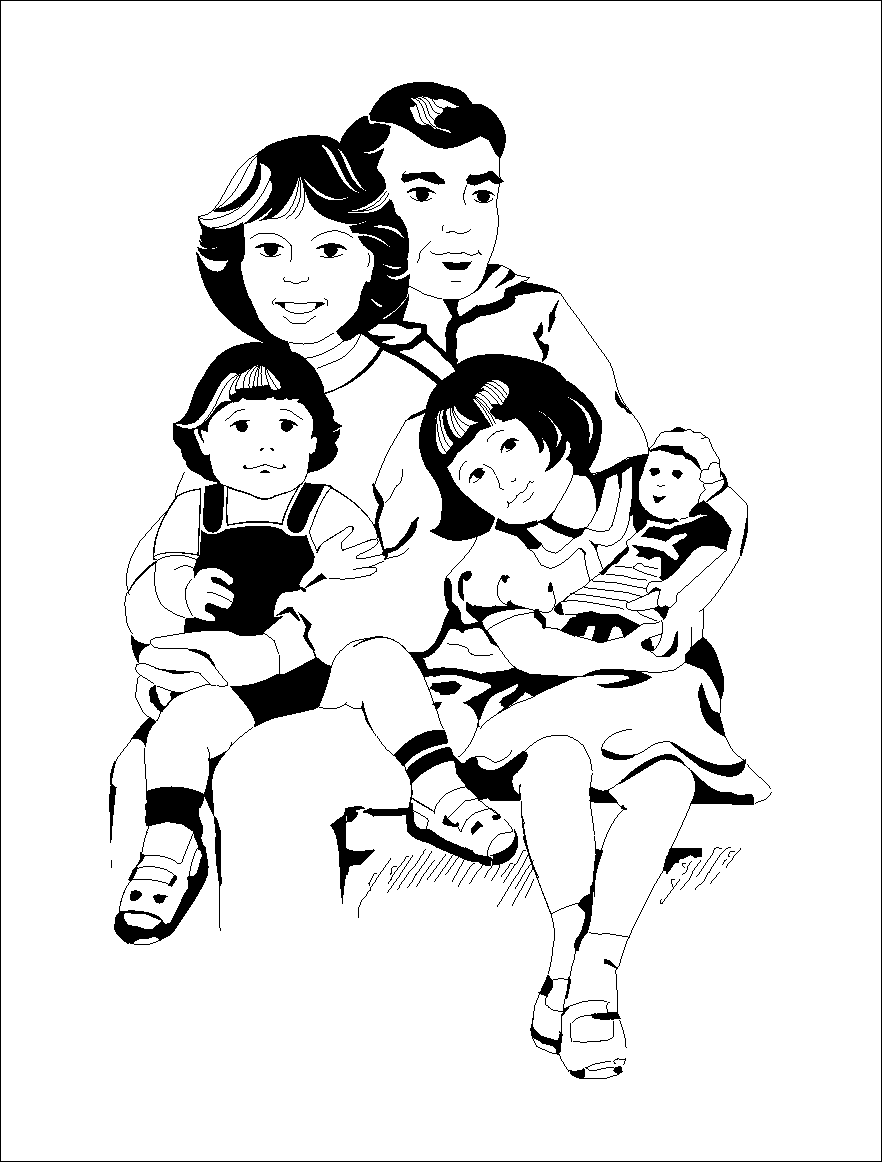 Воспитывая ребенка, и воспитатели, и родители надеются вырастить из него достойного человека. Каждый родитель хочет гордиться своим ребенком, чтобы он вырос созидателем, а не прожигателем жизни. Софокл, древний драматург Греции, написал слова, которые остаются актуальными, и сей час:“Затем и молим мы богов о детях,
Чтоб супостатов наших отражали
И другу честь умели подавать”.Великий композитор Бетховен завещал потомкам: “Растите детей своих в добродетели, только одна она и может дать счастье”.Ушинский К.Д. отмечал: “Ничто – ни слова, ни мысли, ни даже поступки наши не выражают так ясно и верно нас самих и наши отношения к миру, как наши чувствования: в них слышен характер не отдельной мысли, не отдельного решения, а всего содержания души нашей и ее строя”.Нравственное воспитание – это сложный педагогический процесс в основе которого лежит развитие чувств. “Те высокие нравственные чувства, которые характеризуют развитого взрослого человека и которые способны вдохновить его на большие дела и на благородные поступки, не даны ребенку в готовом виде от рождения. Они возникают и развиваются на протяжении детства под влиянием социальных условий жизни и воспитания”, - писал А.В. Запорожец.Воспитанию нравственных чувств в истории педагогики всегда уделялось большое внимание, ведь воспитание в ребенке гражданина своей Родины неотделимо от воспитания в нем гуманных чувств: доброты, справедливости, способности противостоять лжи и жестокости. Очень важно с малых лет учить ребенка соразмерять собственные желания с интересами других. Тот, кто во имя своих желаний отбрасывает в сторону законы совести и справедливости, никогда не станет настоящим человеком и гражданином. Так считал В.А. Сухомлинский.Нравственные чувства развиваются у детей в процессе взаимоотношений со взрослыми и сверстниками, но главную роль в этом играет все же семья.В каждой семье есть проблемы и это неизбежно, но важно не закрывать на них глаза, а решать их. Увидеть проблему-это сделать шаг к ее решению. И не следует откладывать ее решение на более поздний период, успокаивая себя тем, что ребенок еще маленький, он не понимает. Откладывая решение, вы просто усугубляете ситуацию. 